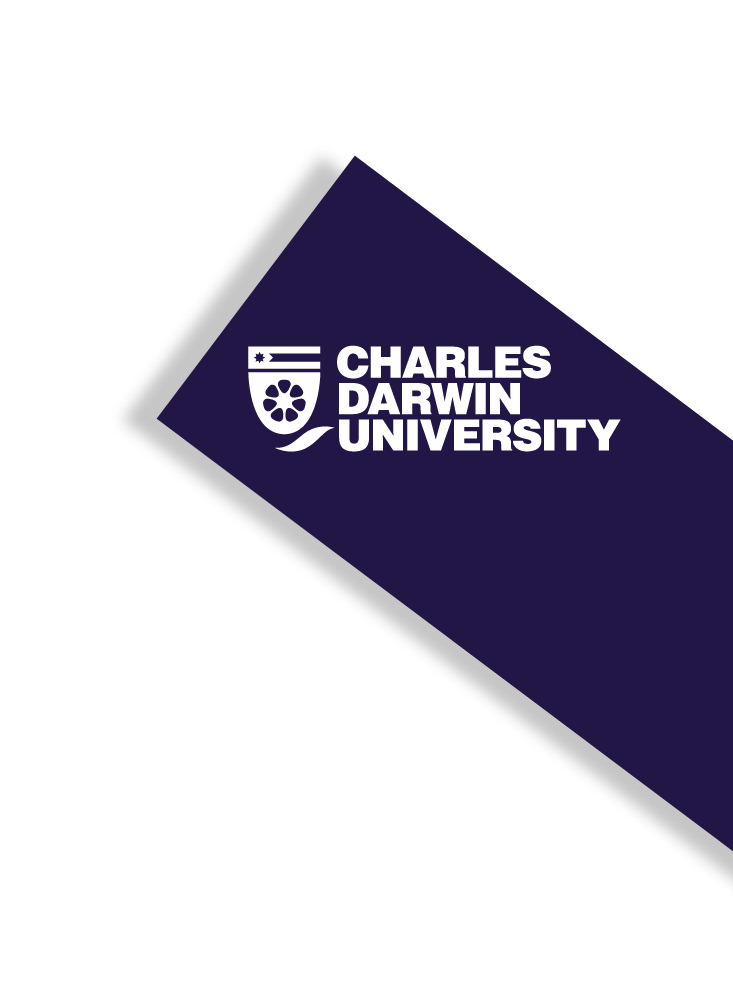 Authorship Record FormThis form is used to plan and may ultimately record authorship details of research outputs having more than one contributor. HDR candidates and supervisors may use it to discuss and plan publications associated with a HDR project whether or not collaborative publication is contemplated. There is no limited to the amount of text that can be used. Plans may be changed and updated over time. The Certification record must be retained by the corresponding author and produced if requested by the University or other authorised party.Date: Research Output Type: e.g. Journal article, book chapter, exhibition. Title: This can be a draft title for the research output.Brief Summary of the Research Output: Use dot points or brief text to describe the important points of the research output. This may change over time.Contributors (Authors and Non-Authors): List anticipated  contributors to the research output. This may change over time. Include staff and collaborators who  should be acknowledged for their contributions even if they are not authorsAuthors in Order: The order of authors may change over time. If the roles are important, clearly indicate the corresponding, senior and equal co-authors.Contributions Each Author Will Make: Record the name and contribution of each author including where appropriate the proportion of contribution to the total work.Expected Timeline for Submission or Publication: These will be estimates.Title of Expected Outlet or Publisher: List expected journal/s or book/s or publisher/s or place/s or exhibitor/sA CDU employee who is the corresponding author must record the agreement between contributors for the authorship of the research output and produce the record if requested by the University or other authority. Corresponding authors may use this form to certify inclusion or exclusion of each authors or other collaborator by printing the person’s name and having them sign below (email acknowledgements or other records are acceptable).Certification: Legibly print your name and sign to certify your inclusion or exclusion as an author